ЧЕРКАСЬКА ОБЛАСНА РАДАР І Ш Е Н Н Я25.10.2019                                                                                        № 32-45/VIIПро надання гірничого відводуТОВ "Відродження"для розробкиПівденно-Західної ділянкиЖашківського 1 родовища суглинківВідповідно до частини другої статті 43 Закону України "Про місцеве самоврядування в Україні", статей 9-1, 17 Кодексу України про надра, постанов Кабінету Міністрів України від 27.01.1995 № 59 "Про затвердження Положення про порядок надання гірничих відводів", від 12.12.1994 № 827
"Про затвердження переліків корисних копалин загальнодержавного
та місцевого значення", враховуючи спеціальний дозвіл на користування надрами від 05.05.2003 № 2986 (накази Державної служби геології та надр України від 23.04.2019 № 126, 128, 129), рішення Жашківської міської ради
від 29.05.2019 № 14-49/VІІІ та розглянувши проект гірничого відводу, обласна рада в и р і ш и л а:1. Надати гірничий відвід товариству з обмеженою відповідальністю "Відродження" для видобування суглинків Південно-Західної ділянки Жашківського 1 родовища суглинків, що знаходиться на відстані 0,5 км
на південний захід від м. Жашків Жашківського району Черкаської області, площею 18,45 га на строк до 18 листопада 2035 року.2. Контроль за виконанням рішення покласти на постійну комісію обласної ради з питань екології, використання природних ресурсів та ліквідації наслідків надзвичайних ситуацій.Перший заступник голови						В. ТАРАСЕНКО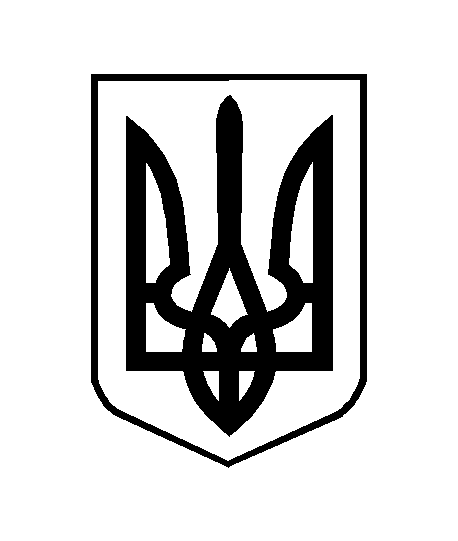 